Дополнительная образовательная программапознавательной направленности «Сказки фиолетового леса»для детей (3-5 лет)срок реализации программы 2 годаРуководитель кружка: Забелина Людмила Вячеславовна – старший воспитатель I категории.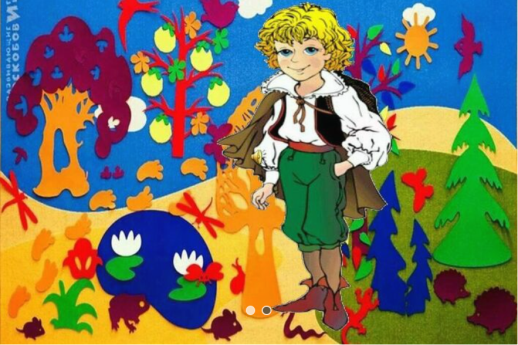 Цель программы: Развитие логико-математических способностей у детей посредством развивающих игр В. Воскобовича.Особенности программы: Программа «Сказки Фиолетового Леса» подразумевает организацию детской деятельности направленную на развитие творческих способностей, гибкости и подвижности ума. Проблемные ситуации в игровом сюжете развивают у детей самостоятельность мышления, способность находить решение, иногда нестандартное или фантастическое, и попробовать доказать его правильность. Вопросы «почему» помогают детям устанавливать причинно-следственные связи между предметами и явлениями. Содержание программы «Сказки Фиолетового Леса» реализуется через игровое взаимодействие детей и взрослых в сюжетных линиях сказок Фиолетового Леса, которые являются  миром фантазии и творчества, населенным необычными существами, в котором есть сказочные поляны, города, озера, ручьи, острова, связанные с играми различной направленности и линиями усложнения. 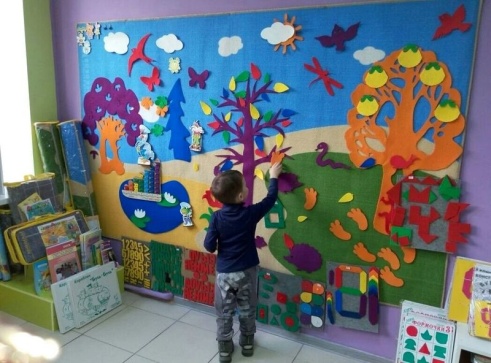 Формы проведения занятий:-Традиционные-Комбинированные-ПрактическиеРежим организации занятий: 2 раза в неделю Ожидаемый результат: 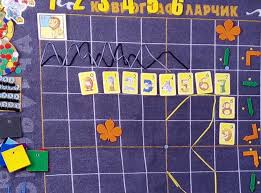 К концу обучения по программе у детей развиваются познавательные  способности: умения видеть  проблему, выдвигать гипотезы, анализировать, сопоставлять, рассуждать и делать выводы. Развивается способность к качественному и творческому усвоению новых знаний и способов деятельности; возможность самостоятельного, творческого переноса усвоенных знаний и способов действий на выполнение других задач в других условиях. Повышается коммуникативность, самостоятельность, наблюдательность.